Residence application and registration
of foreign (non-Swiss) nationals
who have recently entered SwitzerlandWelcome to Muri bei Bern!Register with us in person at our office immediately after entering Switzerland. Our office is located on Bahnhofstrasse 4, 3073 Gümligen. Bring this completed registration form and your necessary documents with you.In accordance with the Integration Law of the Canton of Berne, we will then conduct an information interview. We will arrange an appointment for this after you register yourself at the counter. During the interview, we will tell you about the everyday life in the municipality of Muri, about local integration support services and about your rights and obligations.After the information interview, we will send your residence application to the Migration Service
of the Canton of Bern, where your application will be examined. This can take up to four weeks
or longer. After your application has been examined, you will receive an invitation sent to you by post from the Migration Service. This will be an invitation to get a digital photo taken at an ID centre. This is required for the creation of the residence card. As soon as the completed residence permit
is ready to be collected and ready for payment, we will inform you.FeesThe registration fee is CHF 25.00 per adult. The additional fees for the permit (according to the cantonal tariff) we will charge as soon as you come to collect the residence card.Necessary documentsChildren of compulsory school age   Have you already registered with the public school in Muri? (regula.scheurer@muri-guemligen.ch)Our Opening hoursWe look forward to welcoming you in our office.EINWOHNERDIENSTE MURI BEI BERNResidence application for foreign nationalsValid passport / identity cardCopy of visa / entry stamp in passport(if available)Authorisation to issue visa (if available)Rental contract or sublease contract (copy)Employment contract (copy)Marriage certificate (if married)Birth certificate (for minor children)Proof of custody in case of divorced / separated parents of minor childrenAgreement for the move of minor children
(if not both custodial parents move in together)Further documents depending on the reason of residenceMonday8.00 a.m. – 11.30 a.m.1.30 p.m. – 5.00 p.m.Tuesday8.00 a.m. – 11.30 a.m.1.30 p.m. – 6.00 p.m.Wednesday7.30 a.m. – 12.00 p.m.Thursday8.00 a.m. – 11.30 a.m.1.30 p.m. – 5.00 p.m.Friday8.00 a.m. –   2.00 p.m.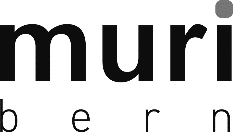 Bahnhofstrasse 4 CH-3073 GümligenT 031 950 54 37   einwohnerkontrolle@muri-guemligen.chwww.muri-guemligen.chApplication for residence / Reason of residenceApplication for residence / Reason of residenceApplication for residence / Reason of residenceApplication for residence / Reason of residenceApplication for residence / Reason of residenceApplication for residence / Reason of residenceApplication for residence / Reason of residenceApplication for residence / Reason of residenceApplication for residence / Reason of residence Employment	 Searching for a job	 Education and training Family reunion	 Preparation for the marriage	 Cohabiting partner Change of canton	 Pensioner (retired)	 Visit Other:       Employment	 Searching for a job	 Education and training Family reunion	 Preparation for the marriage	 Cohabiting partner Change of canton	 Pensioner (retired)	 Visit Other:       Employment	 Searching for a job	 Education and training Family reunion	 Preparation for the marriage	 Cohabiting partner Change of canton	 Pensioner (retired)	 Visit Other:       Employment	 Searching for a job	 Education and training Family reunion	 Preparation for the marriage	 Cohabiting partner Change of canton	 Pensioner (retired)	 Visit Other:       Employment	 Searching for a job	 Education and training Family reunion	 Preparation for the marriage	 Cohabiting partner Change of canton	 Pensioner (retired)	 Visit Other:       Employment	 Searching for a job	 Education and training Family reunion	 Preparation for the marriage	 Cohabiting partner Change of canton	 Pensioner (retired)	 Visit Other:       Employment	 Searching for a job	 Education and training Family reunion	 Preparation for the marriage	 Cohabiting partner Change of canton	 Pensioner (retired)	 Visit Other:       Employment	 Searching for a job	 Education and training Family reunion	 Preparation for the marriage	 Cohabiting partner Change of canton	 Pensioner (retired)	 Visit Other:       Employment	 Searching for a job	 Education and training Family reunion	 Preparation for the marriage	 Cohabiting partner Change of canton	 Pensioner (retired)	 Visit Other:      How long do you intend to stay in Switzerland?How long do you intend to stay in Switzerland?How long do you intend to stay in Switzerland?How long do you intend to stay in Switzerland?Previously registered stays in SwitzerlandPreviously registered stays in SwitzerlandPreviously registered stays in SwitzerlandPreviously registered stays in SwitzerlandFrom: / until:      -      From: / until:      -      From: / until:      -      From: / until:      -      Municipality:Personal dataPersonal dataPersonal dataPersonal dataPersonal dataPersonal dataPersonal dataPersonal dataPersonal dataSurname (Family name)Surname (Family name)Maiden nameMaiden nameFirst names (Given names)First names (Given names)If more than one: underline the main first nameIf more than one: underline the main first nameIf more than one: underline the main first nameIf more than one: underline the main first nameIf more than one: underline the main first nameIf more than one: underline the main first nameIf more than one: underline the main first nameZEMIS-Nr. (if available)ZEMIS-Nr. (if available)Date of birth / Place of birth & CountryDate of birth / Place of birth & CountryPhone & Mobile No.Phone & Mobile No.E-mailE-mailNationalityNationalityMotherMotherSurname      Surname      Surname      Surname      First names      First names      First names      FatherFatherSurname      Surname      Surname      Surname      First names      First names      First names      Profession / TitleProfession / TitleEmployeraddress, postcode cityEmployeraddress, postcode cityDate of start of employmentDate of start of employment  employed   self-employment  employed   self-employmentContact person in the company Name / phoneContact person in the company Name / phoneChurch Confession (religion)Church Confession (religion)Civil statusCivil status single     married     widowed     divorced married but separated single     married     widowed     divorced married but separated single     married     widowed     divorced married but separated single     married     widowed     divorced married but separated single     married     widowed     divorced married but separated single     married     widowed     divorced married but separated single     married     widowed     divorced married but separatedDate Civil Status & PlaceDate Civil Status & PlaceIdentification documentIdentification document  Passport  Identity card  Passport  Identity card  Passport  Identity card  Passport  Identity cardNo.      Date of issue      Expiry date      No.      Date of issue      Expiry date      No.      Date of issue      Expiry date      Do you have a criminal record at inland or abroad?Are there currently any criminal proceedings pending?Do you have a criminal record at inland or abroad?Are there currently any criminal proceedings pending?Do you have a criminal record at inland or abroad?Are there currently any criminal proceedings pending?  No      Yes, country:        No      Yes, responsible authority:        No      Yes, country:        No      Yes, responsible authority:        No      Yes, country:        No      Yes, responsible authority:        No      Yes, country:        No      Yes, responsible authority:        No      Yes, country:        No      Yes, responsible authority:        No      Yes, country:        No      Yes, responsible authority:      Address and moving detailsAddress and moving detailsAddress and moving detailsAddress and moving detailsAddress and moving detailsAddress and moving detailsAddress and moving detailsAddress and moving detailsAddress and moving detailsDate of move to the municipality of Muri b. BernDate of entry into SwitzerlandPrevious place of residencePostcode City:      Postcode City:      Postcode City:      Postcode City:      Country:      Country:      Country:      Country:      Have you deregistered from your previous place of residence? Yes No, reason:       Yes No, reason:       Yes No, reason:       Yes No, reason:       Yes No, reason:       Yes No, reason:       Yes No, reason:       Yes No, reason:      New addressStreet & No. 3073 Gümligen 3074 Muri bei Bern 3073 Gümligen 3074 Muri bei Bern 3073 Gümligen 3074 Muri bei Bern 3073 Gümligen 3074 Muri bei BernAddress addition c/oLocation of the flat in the houseFloor:       left       right      middleFloor:       left       right      middleFloor:       left       right      middleFloor:       left       right      middleNumber of rooms:      Previous tenant:      Number of rooms:      Previous tenant:      Number of rooms:      Previous tenant:      Number of rooms:      Previous tenant:      Residential situation Single household Shared apartment with (name(s), first name(s): Single household Shared apartment with (name(s), first name(s): Single household Shared apartment with (name(s), first name(s): Single household Shared apartment with (name(s), first name(s): Single household Shared apartment with (name(s), first name(s): Single household Shared apartment with (name(s), first name(s): Single household Shared apartment with (name(s), first name(s): Single household Shared apartment with (name(s), first name(s):Further remarksPersonal data of the partnerPersonal data of the partnerPersonal data of the partnerPersonal data of the partnerSurname (Family name)Zemis-Nr.:      (If available)Maiden nameFirst names (Given names)If more than one: underline the main first nameIf more than one: underline the main first nameIf more than one: underline the main first nameDate of birth / Place of birth & CountryPhone & Mobile No.E-mailNationalityMotherSurname      Surname      First names      FatherSurname      Surname      First names      Profession / TitleEmployeraddress, postcode cityDate of start of employmentChurch Confession (religion)Residential address Identical with applicant Other address:      If partner has a different address, is this a case of separate residence without separation (common taxes)? separation (separate tax assessment) / separation date       Identical with applicant Other address:      If partner has a different address, is this a case of separate residence without separation (common taxes)? separation (separate tax assessment) / separation date       Identical with applicant Other address:      If partner has a different address, is this a case of separate residence without separation (common taxes)? separation (separate tax assessment) / separation date      Do you have a criminal record at inland or abroad?Are there currently any criminal proceedings pending?Do you have a criminal record at inland or abroad?Are there currently any criminal proceedings pending?  No      Yes, country:        No      Yes, responsible authority:        No      Yes, country:        No      Yes, responsible authority:      Address and moving details of the partner (only fill in if address & move are not identical)Address and moving details of the partner (only fill in if address & move are not identical)Address and moving details of the partner (only fill in if address & move are not identical)Date of move to the municipality of Muri b. BernDate of entry into SwitzerlandPrevious place of residencePostcode City:      Country:      Have you deregistered from your previous place of residence? Yes No, reason:       Yes No, reason:      New addressStreet & No. 3073 Gümligen 3074 Muri bei BernAddress addition c/oLocation of the flat in the houseFloor:       left       right      middleNumber of rooms:      Previous tenant:      Residential situation Single household Shared apartment with (name(s), first name(s): Single household Shared apartment with (name(s), first name(s):Further remarksChild (minor)Child (minor)Child (minor)Surname (Family name)First names (Given names)If more than one: underline the main first nameIf more than one: underline the main first nameDate of birth / Place of birth& CountryNationalityChurch Confession (religion)MotherSurname      First names      FatherSurname      First names      Custody Common custody Mother /  Father has sole custody (proof enclosed). Common custody Mother /  Father has sole custody (proof enclosed).Address of residence of childCorresponds to residenceStreet no., postcode City:       with mother & father              with father             with motherStreet no., postcode City:       with mother & father              with father             with motherAgreementIf the child moves in with only one parent: please submit an agreement from the other custodial parent.If the child moves in with only one parent: please submit an agreement from the other custodial parent.Child (minor)Child (minor)Child (minor)Surname (Family name)First names (Given names)If more than one: underline the main first nameIf more than one: underline the main first nameDate of birth / Place of birth& CountryNationalityChurch Confession (religion)MotherSurname      First names      FatherSurname      First names      Custody Common custody Mother /  Father has sole custody (proof enclosed). Common custody Mother /  Father has sole custody (proof enclosed).Address of residence of childCorresponds to residenceStreet no., postcode City:       with mother & father              with father             with motherStreet no., postcode City:       with mother & father              with father             with motherAgreementIf the child moves in with only one parent: please submit an agreement from the other custodial parent.If the child moves in with only one parent: please submit an agreement from the other custodial parent.Child (minor)Child (minor)Child (minor)Surname (Family name)First names (Given names)If more than one: underline the main first nameIf more than one: underline the main first nameDate of birth / Place of birth& CountryNationalityChurch Confession (religion)MotherSurname      First names      FatherSurname      First names      Custody Common custody Mother /  Father has sole custody (proof enclosed). Common custody Mother /  Father has sole custody (proof enclosed).Address of residence of childCorresponds to residenceStreet no., postcode City:       with mother & father              with father             with motherStreet no., postcode City:       with mother & father              with father             with motherAgreementIf the child moves in with only one parent: please submit an agreement from the other custodial parent.If the child moves in with only one parent: please submit an agreement from the other custodial parent.Moving with minor childrenIn the case of a move with minor children with common custody, the municipality points out the provisions of civil law that must be observed by the parents: ZGB Art. 301a Content / Determination of the place of residence 1	Parental custody includes the right to determine the child's place of residence. 2	If the parents exercise parental care common and one parent wishes to change the child's place of residence, this requires the consent of the other parent or the decision of the court or the child protection authority if: a. the new place of residence is abroad; or b. the change of residence has a significant effect on the exercise of parental care and personal intercourse by the other parent.3	If a parent exercises parental care alone and wishes to change the child's place of residence, he or she must inform the other parent in beforehand.4	A parent who wishes to change his or her own residence has the same obligation to inform. 5	If necessary, the parents shall agree on an adjustment of the arrangements for parental care, custody, personal contact and maintenance contributions, taking into account the best interests of the child. If they cannot reach agreement, the court or the child protection authority shall decide.Compulsory conclusion of a Swiss health insurance policyWe would like to point out that in Switzerland there is a compulsory requirement to take out Swiss health insurance. Please inform yourself on the website of the Canton of Bern.Dog ownerAre you a dog owner?   No Yes: Registration of dogs (dog owners moving into the municipality, acquisition of a dog) and deregistration of dogs (change of dog owner, dog owner leaving the municipality, death of the dog) is accepted by our tax office, Thunstr. 74, 3074 Muri b. Bern. Bern, Tel. 031 950 54 59, or can be reported to the municipality via the online counter.Signature of applicantThe applicant(s) confirm(s) their truthfulness with their signature. False statements or concealment of material facts are punishable and may be prosecuted by police measures (Art. 118 of the Federal Act on Foreign Nationals and Integration AIG).Place / date	Signature of the applicant / legal representativePlace / date	Signature of (spouse) partnerRemarks and signature of the municipalityPlace / date	Surname, first name / stamp / signature of the registration officeTo be completed by the municipality:
Information on the initial interview in accordance with the Integration ActTo be completed by the municipality:
Information on the initial interview in accordance with the Integration ActTo be completed by the municipality:
Information on the initial interview in accordance with the Integration ActGesuchsteller/in gehört zur Zielgruppe der ErstgesprächeGesuchsteller/in gehört zur Zielgruppe der Erstgespräche Ja      NeinErstgespräch erfolgt Ja, wann       Nein, Grund      Zuweisung an AI Ja, verpflichtend Ja, empfehlend Nein(Ehe-)Partner/in gehört zur Zielgruppe der Erstgespräche(Ehe-)Partner/in gehört zur Zielgruppe der Erstgespräche Ja      NeinErstgespräch erfolgt Ja, wann       Nein, Grund      Zuweisung an AI Ja, verpflichtend Ja, empfehlend NeinDas Kind (über 15 jährig) gehört zur Zielgruppe der ErstgesprächeDas Kind (über 15 jährig) gehört zur Zielgruppe der Erstgespräche Ja      NeinErstgespräch erfolgt Ja, wann       Nein, Grund      Zuweisung an AI Ja, verpflichtend Ja, empfehlend NeinDas Kind (über 15 jährig) gehört zur Zielgruppe der ErstgesprächeDas Kind (über 15 jährig) gehört zur Zielgruppe der Erstgespräche Ja      NeinErstgespräch erfolgt Ja, wann       Nein, Grund      Zuweisung an AI Ja, verpflichtend Ja, empfehlend NeinDas Kind (über 15 jährig) gehört zur Zielgruppe der ErstgesprächeDas Kind (über 15 jährig) gehört zur Zielgruppe der Erstgespräche Ja      NeinErstgespräch erfolgt Ja, wann       Nein, Grund      Zuweisung an AI Ja, verpflichtend Ja, empfehlend Nein